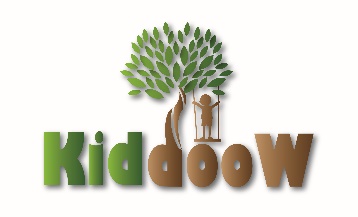 Obrazec za uveljavljanje stvarne napakeSpoštovani! Prosimo Vas, da nam pomagate pri reševanju odpravljanja stvarne napake našega izdelka. Čim bolj podrobno izpolnite obrazec za uveljavljanje stvarne napake in nam ga posredujte na e-mail: info@kiddoow.com. Priložite tudi originalni račun. Pri obravnavanju vašega vračila izdelka bo podjetje Rajles d.o.o. upošteval Splošne pogoje poslovanja.Podroben opis napake za uveljavljanje stvarne napake:______________________________________________________________________________________________________________________________________________________________________________________________________________________________________________________V primeru odobritve stvarne napake želim (obkrožite):Dobropis v vrednosti izdelka (vrednostni bon, ki ga vnovčite pri naslednjem nakupu).Vračilo kupnine na zgoraj naveden TRR.Zamenjavo za enak izdelek.Odpravo napake.Kraj in datum: ……………………………………………………	Podpis kupca: ……………………………………………….PODATKI KUPCAPODATKI KUPCAIme:Priimek:Ulica in hišna številka:Ulica in hišna številka:Poštna številka in kraj:Poštna številka in kraj:Telefon:E-mail:Naziv banke:Številka računa:IZDELKI (Vse podatke za vpis najdete na računu, ki ste ga prejeli ob nakupu.)IZDELKI (Vse podatke za vpis najdete na računu, ki ste ga prejeli ob nakupu.)IZDELKI (Vse podatke za vpis najdete na računu, ki ste ga prejeli ob nakupu.)IZDELKI (Vse podatke za vpis najdete na računu, ki ste ga prejeli ob nakupu.)Datum računa prejetega izdelka:Kdaj je bila stvarna napaka odkrita (datum):NAZIV IZDELKANAZIV IZDELKAKOLIČINACENANaslov za pošiljanje izdelka:Rajles d.o.o.Janškovo selo 24 a3320 Velenje